Maluchy  22.03.21 – 26.03.21WKRÓTCE WIELKANOC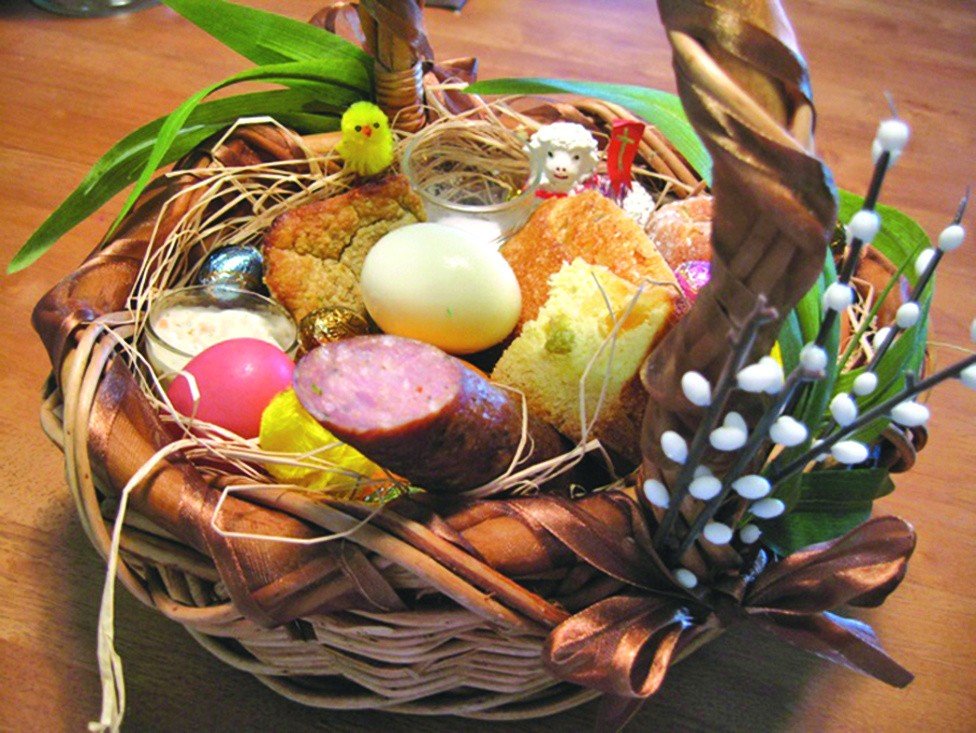 Poniedziałek 22.03.21Wielkanocne tradycjeCel zajęć: Poznawanie symboli i  tradycji związanych z WielkanocąWykorzystujemy bajeczki, aby przybliżyć dziecku Święta WielkanocneBajki zza oknahttps://www.youtube.com/watch?v=iYt4lI69tQ8Kot Filemonhttps://www.youtube.com/watch?v=LNIrreYjuNQZou i Wielkanocny królikhttps://www.youtube.com/watch?v=LNIrreYjuNQPisankowy świathttps://www.youtube.com/watch?v=j7zdOotLk98Max i Ruby – czekoladowy królikhttps://www.youtube.com/watch?v=xgC2nQefvG0Wtorek 23.03.21Święta wielkanocne przybywają z wiosnąCel zajęć: codzienna dawka dobrego humoru połączona z aktywnością językową i fizycznąWierszyki z pokazywaniem, dziecko może powtarzać tekst PobudkaBudzą się listeczki, (dziecko się przeciąga)
szemrzą warto rzeczki, (pokazuje ręką wijącą się rzekę – jak wąż i szumi)
śniegi roztopione, (dziecko powoli kuca i kładzie się płasko na dywanie)
w kałuże zmienione. (dziecko imituje skakanie w kałuży)Jaskółeczka czarna (dziecko rozpościera ręce niczym skrzydła)
strzałą niebo szyje, (dziecko lata z rozłożonymi skrzydłami)
śpiewem wita wiosnę (dziecko nuci kiri kiri kiri)
gniazdko młodym wije. (dziecko rękami imituje wicie gniazda)Motylek cytrynek (dziecko się kłania)
dziarską przybrał minę, (robi zawadiacką minę)
i w moje okienko (dziecko pokazuje w powietrzu kwadrat jako okno)
puka leciuteńko. (dziecko puka w okno).Trzy baziowe kotyNa wiosennej wierzbie (ręce wyprostowane ku górze jak gałęzie drzewa)
tuż nad rzeczką małą, (prawa ręka pokazuje wijącą się rzeczkę)
trzy baziowe kotki (dzieci miauczą i „liżą” futerko jak kotki)
lekko się huśtają. (ponownie gest „wierzby”, ale tym razem ręce machają w powietrzu)Deszcz drobny popadał, (ręce uniesione w górze opadają, dziecko macha przy tym palcami imitując padający deszcz),
futerka im zmoczył, (dziecko po wypowiedzeniu wersu mówi cicho: brrrrr i otrzepuje „zmoczone” futerko)
miauczą wniebogłosy, (po wypowiedzeniu wersu dziecko miauczy z głową podniesioną do góry)
trzy baziowe koty! (dziecko pokazuje – wciąż miaucząc – trzy palce u dłoni)Środa 24.03.21Matematyczne wyliczanki Cel zajęć: rozwijanie umiejętności liczenia w dostępnym dla dziecka zakresieKurczaczki w zagrodziePudełko w którym kupiłam kurczaczki jest wykonane na kształt mini zagrody, ale można wykorzystać cokolwiek. Kładziemy przed dziećmi karteczki z cyframi, dodatkowo możemy pokazywać odpowiednią ilość oczek na kostce do gry, jeżeli dzieci mają jeszcze problemy z rozpoznawaniem cyfr. Prosimy, żeby włożyły do zagrody tyle kurczaczków, ile jest napisane na kartce/pokazane na kostce.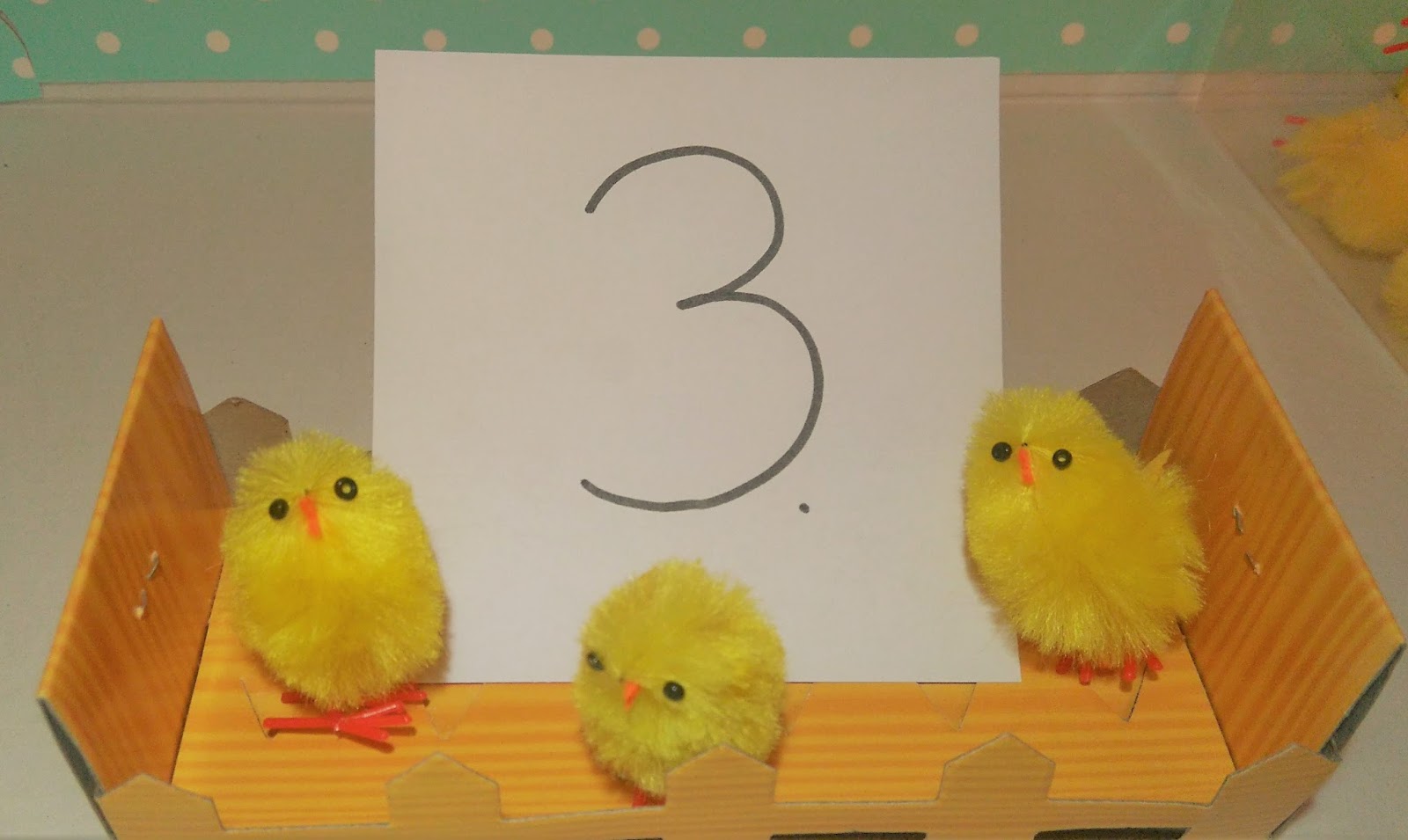 Dopasowywanie cyfry do liczby pisanekKładziemy przed dziećmi daną liczbę pisanek. Prosimy, żeby dopasowały do nich odpowiednią cyfrę. Można dodatkowo pokazywać odpowiednią liczbę oczek na kostce. 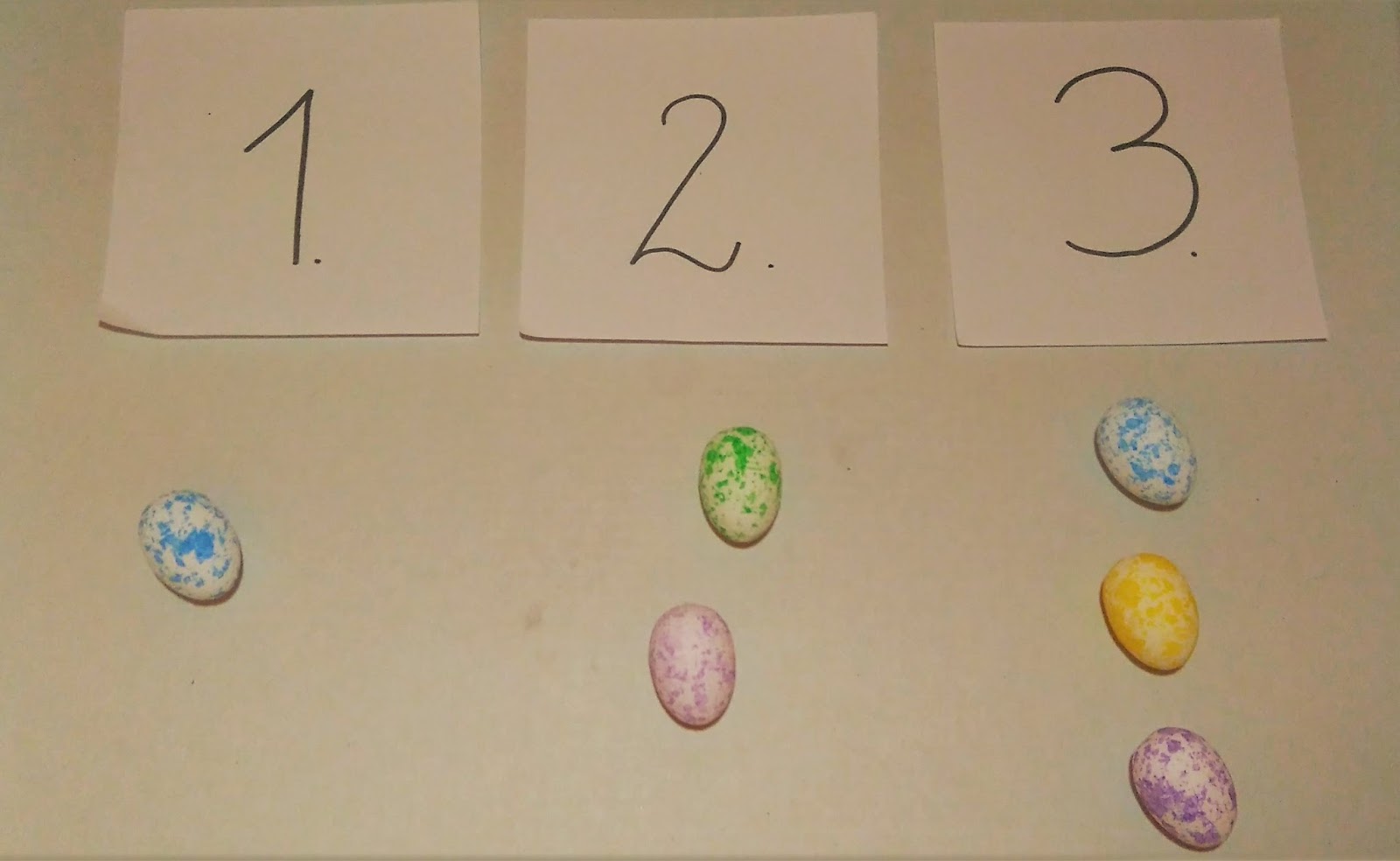 Czwartek 25.03.21Wielkanocne zabawy ruchowe Cel zajęć: Rozwijanie sprawności fizycznej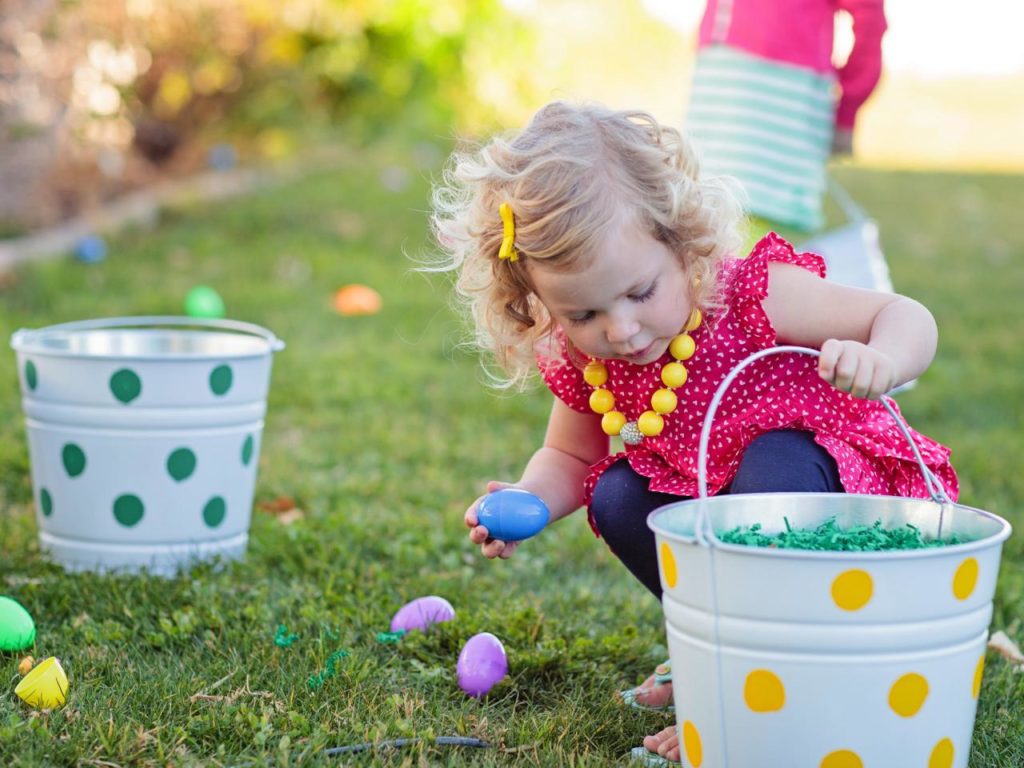 Poszukiwanie jajekDo tej zabawy warto się przygotować zawczasu – pochowaj w różnych miejscach domu (ogrodu) czekoladowe jajeczka (możesz je zastąpić papierowymi, plastikowymi lub prawdziwymi pisankami. Ilość słodyczy, które schowasz, uzależnij od ilości dzieci. Dla każdego uczestnika zabawy przygotuj również koszyczek (może być pudełko) do zbierania jaj. Podczas przyjęcia dzieci przeszukują każde pomieszczenie domu i ogród, by znaleźć ukryte skarby. Wygrywa ten, kto uzbiera najwięcej jaj. Wyścig z jajem

Najoczywistsza aktywność wielkanocna. Potrzebna będzie łyżka - drewniana lub zwykła, i jajko. Uwaga: żeby zminimalizować straty w jajkach, polecam sztuczne! Wyznaczamy start i metę, prosimy dziecko żeby przeniosło jajko na łyżce w taki sposób, aby nie spadło. Żeby nie było tak łatwo i przyjemnie, możemy mierzyć czas, zorganizować wyścig, zaproponować konkretny sposób poruszania się, np. tyłem, bokiem, stopa za stopą, na kolanach, wielkimi krokami, na palcach, na piętach, na bokach stóp, dołożyć przeszkody na które nie wolno nadepnąć, zawiązać oczy, z jajkiem między kolanami itd. Dziecko powinno starać się przez całą trasę trzymać wyprostowaną rękę.Zbijające jajko

Potrzebujemy plastikowych kubeczków lub kręgli i plastikowe jajko. Wyznaczamy miejsce z którego będziemy rzucać, a po przeciwnej stronie ustawiamy kubki lub kręgle. Dzieci rzucają tak długo, aż wszystkie kubeczki/kręgle się przewrócą.Piątek 26.03.21Wielkanocne zabawy plastyczneCel zajęć: Rozwijanie sprawności manualnejStemple z ziemniaków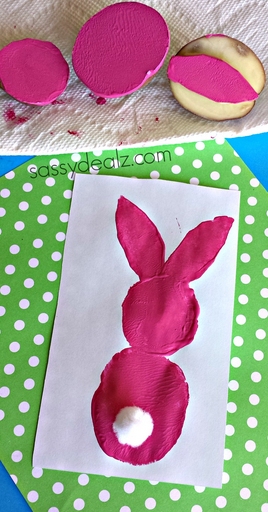 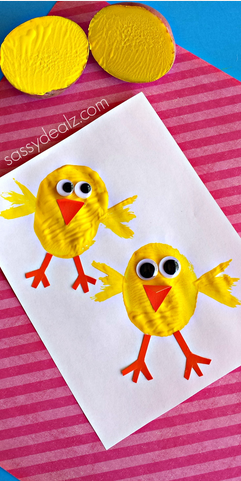 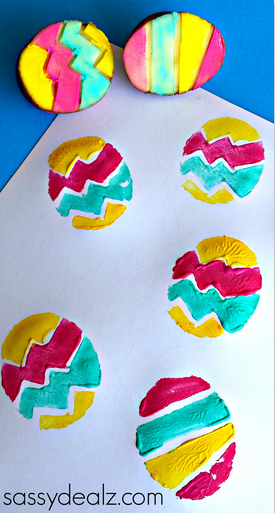 Zdobienie jajek z wykorzystaniem woskowych kredek  Jajka gotujemy, ostrożnie wyjmujemy z wody. Od razu rysujemy wzory . Z powodu gorącej zewnętrznej części jajka kredka topi się na powierzchni jajka. Gdy arcydzieło jest gotowe, delikatnie umieszczamy jajko w pojemniku i wkładamy do lodówki. Po kilku minutach ostygną, a zdobione jajka można przenosić 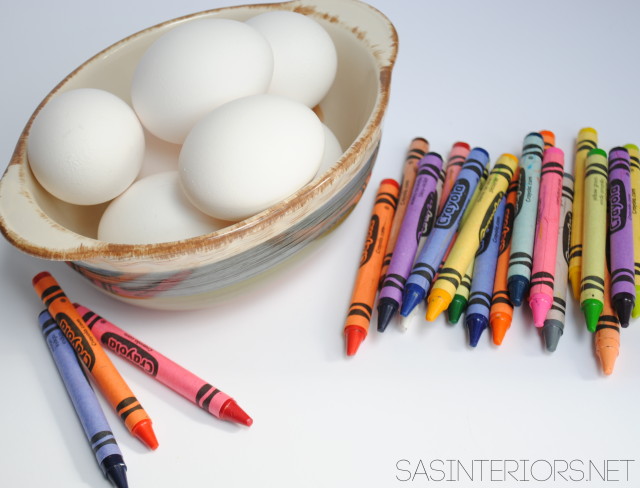 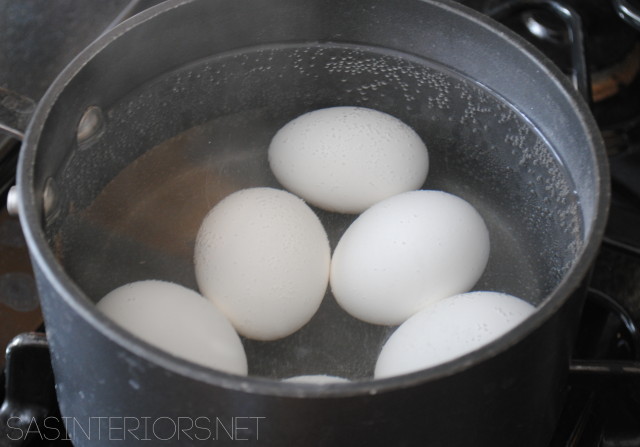 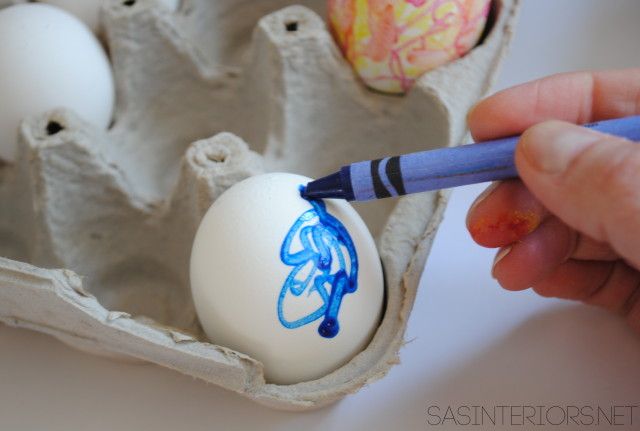 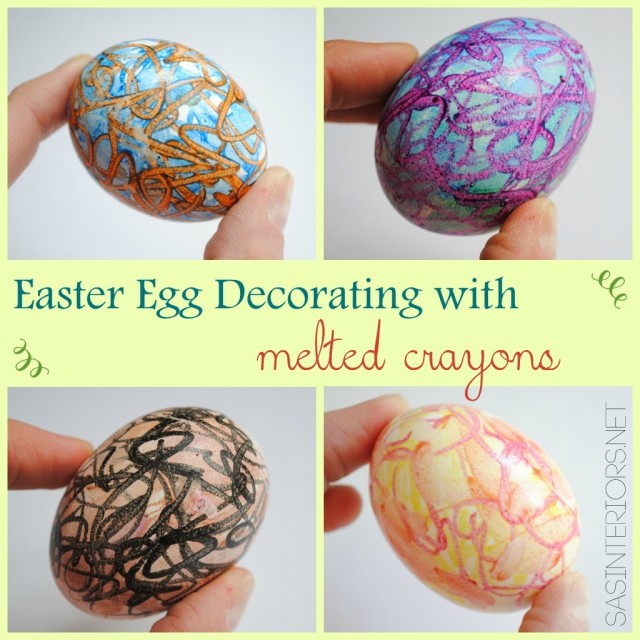 